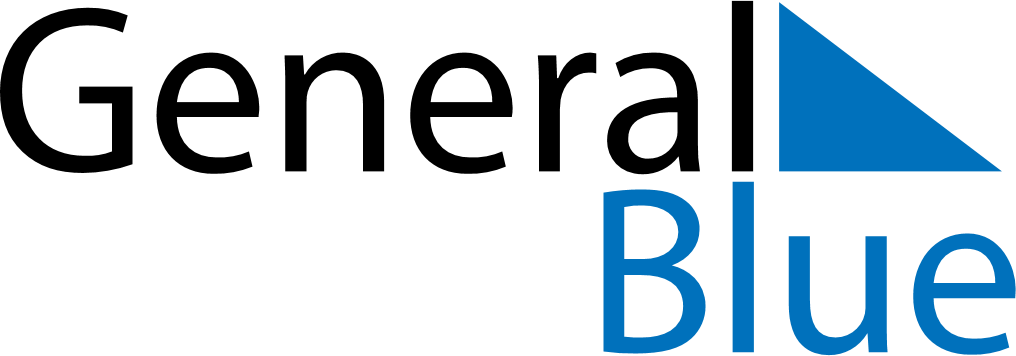 April 2027April 2027April 2027AngolaAngolaMONTUEWEDTHUFRISATSUN1234Peace Day56789101112131415161718192021222324252627282930